Greetings from the LWML Kansas District Special Focus Ministries Committee!The LWML Kansas District Special Focus Ministries Committee will host a special program for Young Woman Representatives at the LWML Kansas District Convention, April 12–14, 2024, at the DoubleTree by Hilton Hotel, Wichita Airport, Wichita, Kansas. Each zone in the LWML Kansas District will be able to sponsor two Young Women Representatives (YWR’s). The suggested age is 20 through 35 (as of March 28, 2024). Other information about the application process is listed in the attached guidelines.Please encourage any young woman fitting the guidelines to apply. The application does not have to be given out only by the Presidents or Special Focus Ministries (SFM) Chairmen; any LWML member may, and should, encourage a young woman to apply!The completed application forms need to be postmarked no later than January 15, 2024, and should be returned to the Zone President. Each zone will be responsible for selecting two Young Women Representatives and submitting the two chosen YWR applications to the SFM Committee, along with the convention registration forms and a check to cover the registration fees. Hotel reservations will be made by the LWML Kansas District Special Focus Ministries Committee. Each zone will be responsible for paying the hotel expenses for their YWR’s upon checkout.All forms and fees are to be submitted to the LWML Kansas District Special Focus Ministries Committee by February 1, 2024. Please direct any questions and the registration forms to:Pam Popp31741 W. 168th CourtGardner, KS 66030
pampoppular@gmail.comIn His Name,Pamela PoppPam PoppLWML Kansas District Special Focus Ministries Committee ChairmanGUIDELINES FOR APPLICATIONLWML KANSAS DISTRICT YOUNG WOMAN REPRESENTATIVEWhat is a Young Woman Representative (YWR)? The YWR is a young woman who represents her church, group, zone, and district for the Lutheran Women’s Missionary League (LWML), Lutheran Women in Mission; she does not have to be a member of LWML! She will attend the district convention as a special guest and have the opportunity to see how the LWML operates in its missionary service. More importantly, she is mentored on how to develop a strong relationship with God and others through her work in LWML.Who may apply?She must be a mature young woman between the ages of 20–35 (as of March 28, 2024), who is a member of the Lutheran Church—Missouri Synod, Kansas District.She shall have a deep love and devotion to her Lord Jesus Christ and be willing to participate in all aspects of the YWR program of the LWML.She must be able and willing to attend all sessions and YWR activities of the convention. YWR’s will be seated together but will not vote.She must be able to be away from home and/or work for the convention.What can the YWR expect from the experience?She will be given a “mountain-top” experience that will be spiritually uplifting, inspiring, fun-filled, entertaining, and interesting.She will be a special guest at the convention, and her zone LWML will cover registration, travel, housing, and meal package costs.What can the district expect of the YWRs?The YWR will become an active participant in her group, zone, and the district.The YWR will encourage other young women to become part of the excitement.The YWR will complete a Personnel Resource Profile after the convention.How to apply:Complete the form (located on the LWML Kansas District website, kansaslwml.org) and return to your Zone President. Her email address can be found at kansaslwml.org/zone-presidents. The application must be returned and/or postmarked no later than January 15, 2024.Each zone committee will select two YWR’s to attend the LWML Kansas District Convention, and will send their selections to the Special Focus Ministries Committee by February 1, 2024.All applicants will be notified by their Zone President by February 1, 2024, with the selection of the applicants chosen to represent their zone as a YWR at the LWML Kansas District Convention.Questions? Contact Pam Popp — 913-314-5470 or pampoppular@gmail.com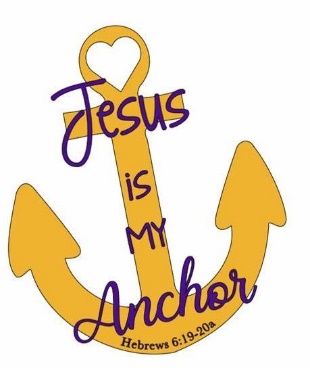 YOUNG WOMAN REPRESENTATIVE (YWR) APPLICATIONWICHITA, KANSAS, APRIL 12–14, 2024Name 	Age  	Address  	City_________________________________________________              Zip_____________  Telephone 	Email  	Occupation  	Home Congregation  	Church City  	LWML Zone  	Page 1Please answer the following questions. You may use the back of another sheet if needed.The LWML motto is Serve the Lord with Gladness (Psalm 100:2). How do you do this in your life?What is your knowledge of and level of participation in LWML, if any?Why do you desire to be a YWR for your zone at the LWML Kansas District Convention?Page 2What groups/activities have you been active in at your church?What do you feel are your gifts and talents?Complete the three-page application form, found on the kansaslwml.org website, and return to YOUR ZONE PRESIDENT by January 14, 2024. Ask someone who knows you well (perhaps the person who encouraged you to apply) to complete the Letter of Reference form, found on the kansaslwml.org website, and return it to YOUR ZONE PRESIDENT.Questions?? Contact Pam Popp, at 913-314-5470, or pampoppular@gmail.com. This complete application (4 pages) must be mailed to your Zone President and postmarked no later than JANUARY 15, 2024. Page 3YOUNG WOMAN REPRESENTATIVE (YWR) APPLICATIONLETTER OF REFERENCEYWR APPLICANT’S NAME:YWR APPLICANT’S CHURCH, CITY:Why do you feel that this individual would be a good Young Woman Representative (YWR) to the LWML Kansas District Convention?Return this letter of reference to the YWR applicant, so she may return it to her Zone President with the YWR application forms.Questions? Contact Pam Popp, 913-314-5470, or, pampoppular@gmail.com.The application must be postmarked no later than January 15, 2024.